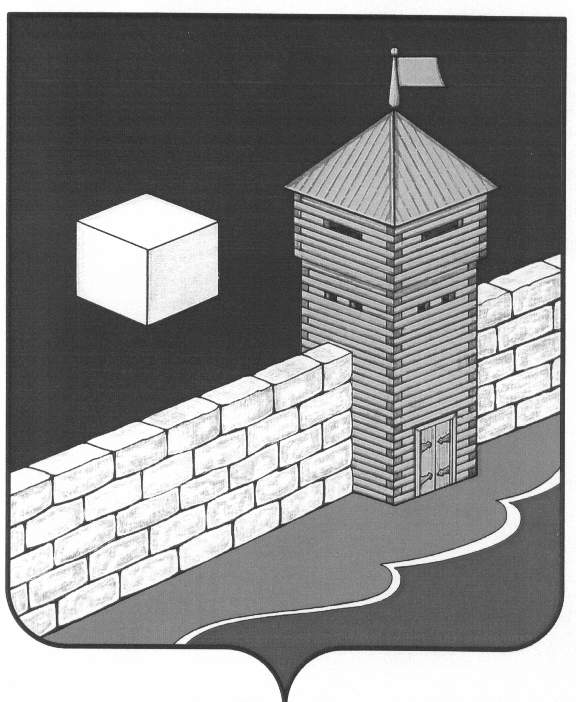 АДМИНИСТРАЦИЯ БЕЛОУСОВСКОГО  СЕЛЬСКОГО ПОСЕЛЕНИЯПОСТАНОВЛЕНИЕ«01» июля 2021 г.  N 21ас. БелоусовоО проведении публичных слушаний по проекту актуализированной схемы теплоснабжения Белоусовского сельского поселения Еткульского муниципального района Челябинской области на 2022 год.В соответствии со ст. 28  Федерального закона от 06.10.2005г № 131  « Об общих принципах местного самоуправления в Российской Федерации», решения Совета депутатов Белоусовского сельского поселения от 18.06.2021г. № 58 «О положении о публичных (общественных) слушаниях в Белоусовском сельском поселении» Администрация Белоусовского сельского поселения ПОСТАНОВЛЯЕТ:Провести публичные слушания по проекту актуализированной схемы теплоснабжения Белоусовского сельского поселения Еткульского муниципального района Челябинской области на 2022 год, 14 июля 2021г в 11:00 в здании Дома культуры с.Белоусово.Создать рабочую группу по подготовке и проведению публичных слушаний в составе согласно приложению № 1.Утвердить:- план мероприятий по подготовке и проведению публичных слушаний, согласно приложению №2.-программу публичных слушаний согласно приложению №3.4.   Поручить рабочей группе, осуществлять подготовку публичных слушаний в соответствии с планом по подготовке и проведению публичных слушаний.5. Опубликовать объявление на информационных стендах  и разместить на официальном сайте администрации Еткульского муниципального района на страничке Белоусовского сельского поселения. Глава Белоусовского                                                       сельского поселения                                                                     М.А. ОсинцевПриложение №1  к постановлению администрации Белоусовского сельского поселения № 21а от 01.07.2021г.Состав Рабочей группы по подготовке и проведению публичных слушаний по проекту актуализированной схемы теплоснабжения Белоусовского сельского поселения Еткульского муниципального района Челябинской  области на 2022 годОсинцев М.А.- глава Белоусовского сельского поселения;Дубровский В.Ф.- председатель Совета депутатов Белоусовского сельского поселения;Вээм А.Л.-технический работник (инспектор) администрации Белоусовского сельского поселения;Мошкалев В.М.- бригадир Еткульского МУП МОКХ Приложение №2  к постановлению администрации Белоусовского сельского поселения № 21а от 01.07.2021г.План мероприятий по подготовке и проведению публичных слушаний по проекту актуализированной схемы теплоснабжения Белоусовского сельского поселения Еткульского муниципального района Челябинской областиПриложение №3 к постановлению администрации Белоусовского сельского поселения № 21а от 01.07.2021г.Программа публичных слушанийВступительное слово- Осинцев М.А. глава Белоусовского сельского поселения.Информация о проекте актуализированной схемы теплоснабжения Белоусовского сельского поселения Еткульского муниципального района Челябинской области на 2022 год.Обсуждение  и принятие рекомендаций публичных слушаний:Дубровский В.Ф.- председатель Совета депутатов Белоусовского сельского поселения.Наименование мероприятийСрок исполненияОтветственные за исполнениеПодготовка проекта рекомендаций публичных слушаний02.07.2021Рабочая группаНазначение председательствующего и секретаря публичных слушаний05.07.2021Рабочая группаПодготовка пакета материалов для участников публичных слушаний (проект решения Совета депутатов)06.07.2021Дубровский В.Ф.Подготовка зала для проведения публичных слушаний14.07.2021Вээм А.Л.Ведение протокола14.07.2021Вээм А.Л.